Sponsorship Information 
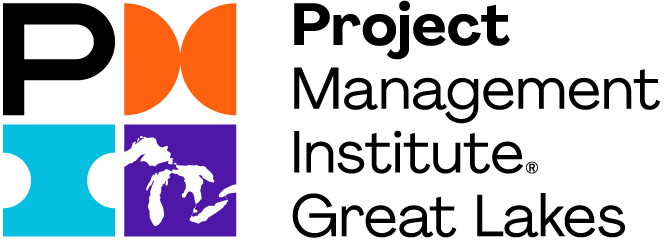 
2023 PacketPrepared forName, Designation atCompany Logo, Name Disclaimer: Some of the chapter events and formats planned for 2023 may change 
due to the current pandemic. Please connect with the sponsorship team at Sponsor.manager@pmiglc.net for the latest updates.Greetings!Welcome to your partnership with the Project Management Institute (PMI)’s Great Lakes Chapter (PMIGL)! Let me start by saying thank you for your consideration and potential commitment to sponsor PMIGL in 2023.PMIGL invites you to partner with us as we continue to promote and enhance project management knowledge, skills, and leadership in Southeast Michigan. PMIGL has been serving its members and stakeholders since 1979 and is the Metro Detroit region’s largest chapter in terms of membership (over 1600) and events offered. We celebrated our 40th anniversary in 2019.Sponsorship with PMIGL offers an excellent opportunity for your company to showcase products and services to an audience that has a significant say in the business decisions of their organizations. Additionally, PMI members are part of the world’s leading not-for-profit professional membership association for the project, program, and portfolio management profession. PMI delivers value for more than 2.9 million professionals working in nearly every country in the world through global advocacy, collaboration, education, and research.We would like to introduce our sponsorship format, which was created in support of our chapter and to ensure our sponsors achieve their goals as well. The model for 2023 sponsorship is a one-time commitment to partner with you and your organization to promote your involvement with PMIGL for the full program year, at whichever funding level you prefer. Your sponsorship will run through December 31, 2023. Additional details about levels and value are available further in this packet.Your generous support will allow us to continue funding our popular professional development programs including monthly dinners, quarterly breakfast meetings, our new military and community outreach programs, as well as a Symposium, Professional Development Day, and Golf Outing in 2023. This support provides your organization with prominent visibility in the PMIGL community as a key supporter of the project management profession.  Please feel free to contact Srini Pinnamaneni, Srinivas Gogineni, or any volunteer of the sponsorship team, for clarification regarding sponsorship opportunities available to help you to reach influencers and decision-makers to move your business forward in 2023.We can’t wait to hear from you!CONTENTS Introduction	42023 Sponsorship Planning Calendar	6Sponsorship opportunities	7ANNUAL SPRING SYMPOSIUM SPONSORSHIP	7ANNUAL GOLF OUTING SPONSORSHIP	7PROFESSIONAL DEVELOPMENT DAY (PDD)	8MONTHLY DINNER MEETINGS	8QUARTERLY BREAKFAST MEETINGS	9HAPPY HOUR/SOCIAL NETWORKING	9NEWSLETTER ADVERTISING	9WEBSITE ADVERTISEMENT	9Chapter Sustained Sponsorship	10Event Sponsorship	17Other Sponsorship Opportunities	19How To Reserve Your Sponsorship Opportunity?	22Sponsorship Opportunity Table for Reference	24IntroductionVision:  Provide dynamic opportunities for growth.Mission:  Deliver inspirational education, networking, professional service, and volunteer opportunities. Change is inevitable. Organizations constantly wrestle with changes in markets, customer needs, technology, and other forces. Change also breeds projects designed to fulfill the need to innovate and adapt to change. Bringing these projects in on time, within budget, and meeting requirements equates to an effective use of capital. This is the essence of project management and the creed of professional project managers everywhere.  
PMIGL provides its 1600+ members with:Monthly education and networking meetingsCertificationEducation and trainingPublicationsProfessional developmentOutreach program for academic, military, community academia, and businessesOpportunities to earn professional development units for maintaining credentialsOpportunities to give back and share the passionProject managers drive the changes and innovation that strengthens organizations. We invite your organization to join those who currently sponsor PMIGL and take a prominent position in the community as a key supporter of the project management profession. How can you deliver your ads to prospective customers at the same time? How can you make sure your ad is targeting people who want to buy? Newsletter advertising is a proven and simple method that ensures that your ad will be seen by people interested in what you have to sell. The same holds true for sponsoring events held for your targeted audience. PMIGL communicates its message to members and other stakeholders through its website, monthly newsletters, dinner meetings,  email blasts, and various events throughout the year.  Advertising and sponsoring events with PMIGL provides a cost-effective solution to reaching potential customers in the project management profession. Our members and stakeholders fit into one of the three groups – consumers, influencers, or buyers of the services and products related to project management.PMIGL offers the following means of advertising:
Events sponsorship (i.e., Annual Spring Symposium, PDD, Golf Outing, workshops, monthly dinner, quarterly breakfast, and happy hour events)Monthly Baseline News (12 issues) and weekly emails and remindersDinner meeting sponsorship with slide deck advertisingWeb advertisingChapter Sustained Sponsorship 
Chapter Sustained Sponsorship is designed to allow companies to build a presence within the project management community and experience maximum exposure through various PMIGL opportunities. Sponsorship at the chapter sustained level features multiple event sponsorships and combined advertising packages. Benefits included in the Chapter Sustained Sponsorship are at a discounted rate when compared to individual sponsorship offerings.Virtual Events  
We have sponsorship events, which will be available in physical and virtual formats in 2023. Details of virtual and in-person events are available in the Planning Calendar based on latest information and estimates of regulatory lockdowns due to the current pandemic.  2023 Sponsorship Planning Calendar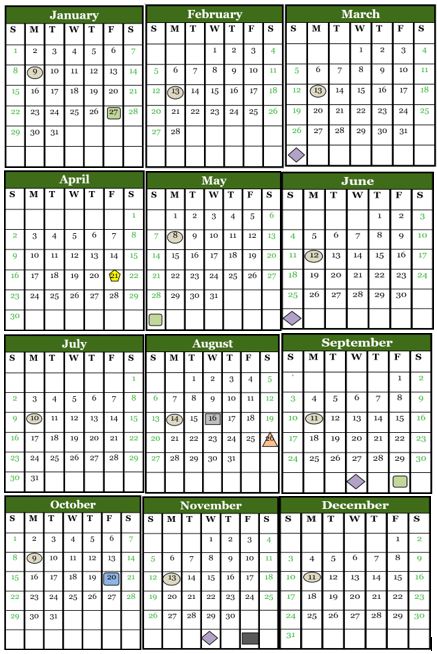 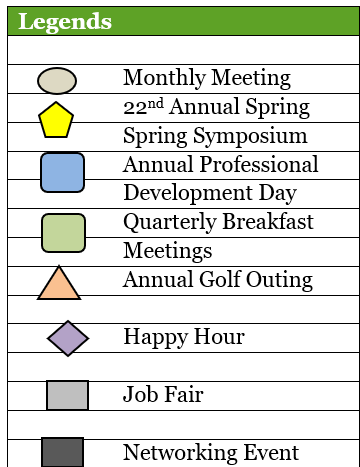 Sponsorship opportunitiesANNUAL SPRING SYMPOSIUM SPONSORSHIPPMIGL’s Annual Spring Symposium is an educational and networking forum designed to facilitate continued professional development using the latest tools, techniques, and advancements made in the field of Project Management. The Symposium is one of the flagship events the chapter has offered for 20 years. As we continue to grow and succeed, it’s important to know that companies like yours play a major role in what we do! In the years 2021 and 2022, our Annual Symposium drew over 450 and 350 attendees respectively from PMIGL and other PMI chapters in Michigan, Ohio, and Canada. Many of these individuals hold influential positions within various local and national companies such as DTE Energy, Ford, General Motors, Accenture, Siemens, Ascension Health, and many others. The 22nd Annual Symposium Spring Symposium offers an excellent opportunity for your company to showcase your products and services to an audience that has significant influence in the business decisions of their organizations. This year’s Symposium will be held in person on April 21. The theme this year will be "Cultivating Intelligence Spectrum for Project Managers"The 21st Annual Symposium was held successfully in virtual format due to the current pandemic. The symposium platform is equipped with a special sponsor lobby, and individual sponsor rooms for every sponsor to interact virtually in addition to showcasing audio-visual marketing materials.  At this point in time, this event is scheduled as an In-Person event.  Sponsors are encouraged to provide prize items for raffles and games with sponsor recognition. Prizes will be handed out at the event or mailed by a PMIGL representative after the event. The Symposium sponsorship openings will be filled on a first-come, first-served basis to the extent of available space.ANNUAL GOLF OUTING SPONSORSHIPAnother way to promote your company’s products or services and enjoy a day outdoors is to sponsor the PMIGL Golf Outing. This event is designed to be both a fun day outdoors and a professional networking event.  An 18-hole round of golf, lunch mid-way, and dinner are all part of the event. Sponsor applications are filled on a first-come, first-served basis to the extent of available space — which is targeted at 20 sponsors in total.Additional green fees and/or meals per sponsor representative, if desired, are available upon request for an additional discounted fee. Sponsors are encouraged to provide their corporate items for prizes. Prizes will be handed out at the event dinner by a PMIGL representative.
PROFESSIONAL DEVELOPMENT DAY (PDD)PMIGL member feedback has been extremely positive for the PDD event. It once again brings together a group of project management professionals to interact with one another on various topics.PDD is scheduled to be held this year in the fall on October 23rd. This event will feature the same high-quality speakers, top-notch venue, and attractive PDU level as our Symposium. It provides attendees with the opportunity to learn new skills and network.  It is also a great opportunity for sponsors to meet with those who are in the project management profession.As a PDD sponsor, you will be displaying your company name, products, and services in front of the area’s premier current and future business leaders. Our membership consists of a wide array of project management professionals and executives that represent a broad base of industries. Sponsor applications are filled on a first-come, first-served basis to the extent of available space. Sponsors are encouraged to provide their corporate items for prizes which will be handed out during the event at key times by a PMIGL representative.MONTHLY DINNER MEETINGS The PMIGL monthly dinner meetings take place on the second Monday of each month from 5 to 8  p.m. The agenda consists of networking time, dinner, and presentations from key professionals in the project management field. These meetings intend to provide an atmosphere for learning and meeting among colleagues with similar interests. Professional Development Units (PDUs) are earned for the attendance of the event.Sponsors will have the opportunity to meet with attendees and highlight their contributions to the field of project management professionals. Sponsor applications are filled on a first-come, first-served basis to the extent of available space. Sponsors are encouraged to provide their corporate items for prizes. Prizes will be handed out during the event at key times by a PMIGL representative. This year all the Monthly Dinner meetings are planned virtually at this point in time.QUARTERLY BREAKFAST MEETINGSThis is a new addition to the value for our members and sponsors. PMIGL plans to organize breakfast meetings every quarter during 2023. Similar to dinner meetings, the agenda will consist of networking time, breakfast, and presentations from key professionals in the project management field. Participants are asked to share their experiences and opinions followed by practical tips from the guest speaker. Professional Development Units (PDUs) are earned for the attendance of the event.HAPPY HOUR/SOCIAL NETWORKING Another way to promote your company’s products or services is to sponsor the PMIGL Happy Hour. This is a social networking event that is scheduled to happen three times in 2023. Sponsor applications are filled on a first-come, first-served basis to the extent of available space. NEWSLETTER ADVERTISINGPMIGL currently publishes an electronic newsletter titled “Baseline News” each month. It is published for the benefit of over 2,000 chapter members and stakeholders. It highlights educational opportunities and events that will enhance our members’ professional development. It is posted online and available for download from the PMIGL website (https://pmiglc.org/pmiglc-baseline-newsletter/).  Sponsors can coordinate with PMIGL to advertise in the Baseline News each month with size options and formatting assistance from a PMIGL representative.  WEBSITE ADVERTISEMENT
PMIGL provides prime chapter website homepage space to exhibit logos of our advertising sponsors. In addition, there are event-specific website pages that highlight sponsor products, goods, and services.Website advertisements without hyperlinks are also available upon request.
Chapter Sustained Sponsorship
Event Sponsorship
Other Sponsorship Opportunities
                                
FULL PAGE with bleed 8.75 x11.25	 or 7.5 x 10 with crop marksSPONSORSHIP INFORMATION AND CONTACT FORMInstructions: Save this form to your computer and complete all sections electronically. Upon receipt of payment, 
PMIGL will send you a confirmation. 

CHAPTER SPONSORSHIP LEVELPlease indicate your sponsorship commitment


PAYMENT OPTIONSPlease charge our credit card.	VISA	MasterCard	Discover	American ExpressWe have enclosed a check (payable to PMIGL). Send to PMIGL, PO Box 771, Novi, MI 48376We are submitting a purchase order and will pay the invoice within 30 days of its receipt.  SIGNATURE 
 Acceptance of this application by PMIGL constitutes a contract. NOTE: Returning this document to the PMIGL with your name in the signature block constitutes an officially signed agreement. Logo visibilityYour company’s logo will be published in marketing and attendee materials based on the sponsorship level purchased, as indicated above. Please email your company’s logo to the director.sponsorship@PMIGL.net.How To Reserve Your Sponsorship Opportunity? Simple and easy three-step process to reserve your spot:Complete the Sponsor Agreement Form.Email completed agreement forms to director.sponsorship@PMIGL.net along with the information required for marketing and publicity campaigns. An event invoice can be provided for the sponsorship package upon request.If paying by check, send a check made payable to PMIGL to the following address: 
PMIGL, PO Box 771, Novi, MI 48376. Upon receipt of your completed form(s), a PMIGL sponsor team member will contact you and confirm your registration. If all sponsorship slots are filled by the time, we receive your completed agreement form, then your payment will be refunded to you.PAYMENT TERMSAll sponsorship openings will be filled on a first-come, first-served basis to the extent of available space. Payment is due at the time of agreement unless other arrangements have been agreed to with PMIGL. For event-specific sponsorships, a minimum of 50% of the balance is due 60 days before the event date with the remaining balance paid in full 30 days before the event date.LIABILITIESPMIGL assumes no liability and will be held harmless for any liability posed by the content of speaker presentations and sponsors’ display materials. This includes intellectual property rights infringement or other claims against the speaker, presentation content, sponsor, or display materials.PMIGL claims no duty to review the content of any advertisement, and the advertiser always remains solely responsible for any content of the advertisement.PMIGL reserves the right to change its advertising rates and policy at any time without notice.PMIGL assumes no liability and will be held harmless for any liability posed by the content of speaker presentations and sponsor display materials. This includes intellectual property rights infringement or other claims against the speaker, presentation content, sponsor, or display materials.CANCELLATION POLICYPMIGL reserves the right in the unlikely event it is required to cancel an event and/or the speaker’s or sponsor’s participation at any time by notifying the speaker or sponsor in writing as soon as possible. If notification is made at least 4 weeks before the scheduled event, no payment of expense reimbursements will be made by PMIGL other than sponsorship package fees. If cancellation notification is not made at least 2 weeks in advance of the scheduled event, additional reasonable and customary, non-refundable expenses, such as airfare ticket transfer fees, incurred by the speaker or sponsor will be paid by PMIGL.INFORMED PHOTOGRAPHIC, AUDIO, AND VIDEO RECORDING CONSENT & RELEASE AGREEMENTPMIGL may photograph or otherwise record the image and/or voice of the sponsor or any sponsor representative at any event. The intent of photography and recording by PMIGL includes, but is not limited to, incorporation into post-event publicity and archiving for members, participants, and other purposes. Therefore, I permit PMIGL, at its discretion, the royalty-free use of these photographs and/or recordings at any time during or after the event.PMIGL shall not record a speaker’s presentation in its entirety. Speakers at PMIGL events may photograph or otherwise record their presentations and thereby assume all risks associated with that activity. PMIGL shall not be involved or liable whatsoever in that activity.PRIVACY PMIGL will never allow its members’ information, such as email addresses, or member ID, without member consent, to be used for any direct marketing or solicitation purposes.RESTRICTIONS The following types of advertisements on any medium related to PMIGL are unacceptable, including any URL submitted by an advertiser that may forward the visitor to an external website serving unacceptable content: Advertisements for alcohol or tobacco.Advertisements for weapons, firearms, ammunition, and fireworks. Gambling and lottery advertisements. Advertisements for pornography and related materials and services. Political and religious advertisements. Advertisements that claim to offer a “miracle” cure or method. Advertisements that make unsubstantiated health claims for the products advertised.Advertisements directed at children. Advertisements that are in direct conflict with specific dates of other, already planned PMIGL events. Targeted e-blasts that are specific to only one outside group to PMIGL membership. No advertising shall be permitted which may injure the good names and reputations of PMI Global or PMIGL. ACCEPTANCE All advertisements submitted are subject to the acceptance and approval of PMIGL. Advertisements that are deceptive or misleading (by either statement or omission), make unsupported claims, are detrimental to the public interest, or are otherwise incompatible with the character of PMIGL and its publications will not be accepted. Advertisements that PMIGL considers undermining the professionalism of the project management profession and/ or PMIGL also will not be accepted. PMIGL, in its sole discretion, reserves the right to decline to accept any proposed advertising and this right shall not be deemed to be waived by prior acceptance or actual use of any advertising matter. PMIGL will consider the overall impression or tone of the advertisement and its impact on the audience for this advertisement in determining whether such an advertisement will be accepted. PMIGL may include the word “advertisement” or otherwise add or delete text to or from advertisements that, in PMIGL’s opinion, may resemble editorial matter. Publishing or acceptance of an advertisement is neither a guarantee nor endorsement of the Advertiser’s product or service. INDEMNIFICATION In consideration for PMIGL’s agreeing to publish an advertisement, advertisers agree to the following: Advertisers are fully authorized and licensed to use all intellectual property contained in the advertisement and the use of the name of any individual or entity in a testimonial or other matter is authorized, not libelous, and does not constitute an invasion of privacy.Advertisers will defend, indemnify, and hold PMIGL harmless from and against any loss, expense or other liability resulting from claims or suits for libel, slander, violation of rights of privacy or publicity, plagiarism, copyright or trademark infringement, and any other claims or suits that may arise out of the publication of such advertisements. Sponsorship Opportunity Table for Reference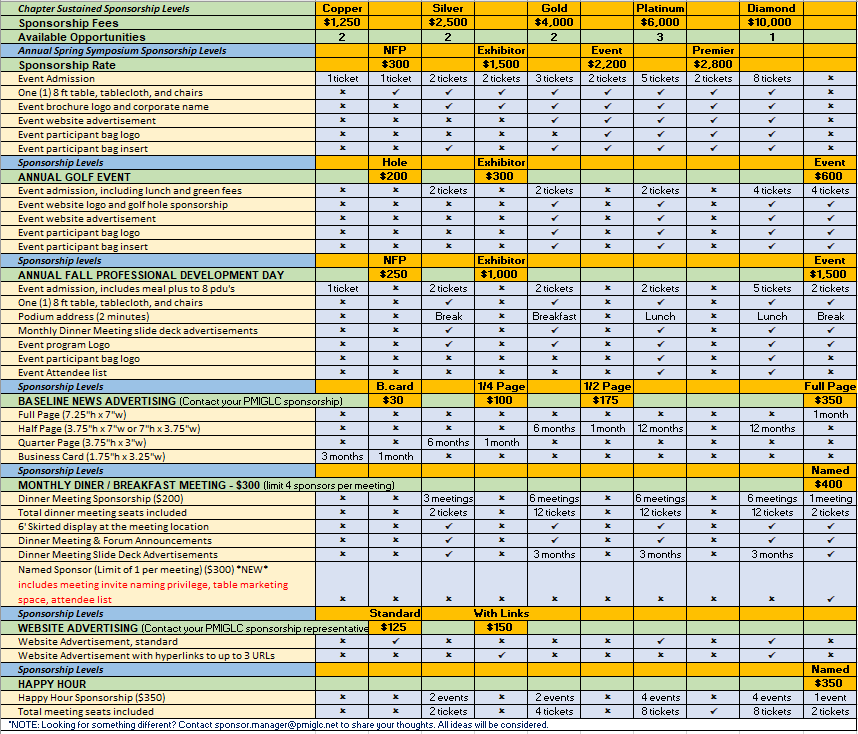 Srini PinnamaneniVice President Marketing, Sponsorship & Publicityvp.marketing@pmiglc.netSrinivas Gogineni,  DirectorSponsorship director.sponsorship@PMIGL.netSponsor LevelSponsorship EventBenefits to Sponsors 
Diamond$10,000Symposium8 complimentary admissions to the Symposium. Additional admissions may be purchased up to a maximum of 4 people at a discounted rate. Sponsor room within audiovisual showcase and chat facility in virtual exhibition platform.Logo and name on the Symposium brochure. Event website advertisement for the event month. Content limited to the following:Corporate logo and name of the sponsor Link to the corporate website Short description of services and products with contact information including name, phone, and email address.
Diamond$10,000Golf Outing4 complimentary admissions to the Golf Outing (includes green fees, golf cart and meals).Sponsor name recognition on the Golf Outing website for 3 months before the event. 2 Golf hole sponsorship advertising provided to you by PMIGL. PMIGL will print and display your logo, if provided before the registration deadline, with your sponsor agreement. 
Diamond$10,000Professional Development Day5 complimentary admissions to PDD and meals. Additional admissions may be purchased for up to a maximum of 4 people at a discounted rate. One (1) 8 ft table, tablecloth, and chairs.Logo and name on the Event brochure.Event website advertisement for the event month. Content is limited to the following:Corporate logo and name of the sponsor Link to the corporate website Short description of services and products with contact information including name, phone, and email address.Corporate logo on the Symposium participant take-away. Podium address (2 minutes) – lunch.Monthly dinner meeting slide deck advertisement for 3 months starting February through April (2 months before the event and the month of the event). Advertisement will include the following: Corporate logo Name of sponsor Level of sponsorship PDD attendee list.
Diamond$10,000Dinner 
and 
Breakfast Meetings2 complimentary tickets for 6 meetings.6’ skirted display at the meeting location.Sponsor introduction Sponsor slide deck presentation. Advertisement will include the following: Corporate logo Name of the sponsor Level of sponsorship
Diamond$10,000Baseline News1/2 Page advertising for 12 months.
Diamond$10,000Website AdsAdvertising with links to the corporate site.
Diamond$10,000Happy Hour2 complimentary tickets for 4 events.Sponsor LevelSponsorship EventBenefits to Sponsors 
Platinum$6000Symposium5 complimentary admissions to the Symposium. Additional admissions may be purchased for up to a maximum of 4 people at a discounted rate. Sponsor room within audiovisual showcase and chat facility in virtual exhibition platform.Logo and name on the Symposium brochure. Event website advertisement for the event month. Content is limited to the following:Corporate logo and name of the sponsor Link to the corporate website Short description of services and products with contact information including name, phone, and email address.
Platinum$6000Golf Outing2 complimentary admissions to the Golf Outing (includes green fees, golf cart, and meals).Sponsor name recognition on the Golf Outing website for 3 months before the event. Golf hole sponsorship advertising provided to you by PMIGL. PMIGL will print and display your logo, if provided before the registration deadline, with your sponsor agreement. 
Platinum$6000Professional Development Day2 complimentary admissions to PDD and meals. Additional admissions may be purchased for up to a maximum of 4 people at a discounted rate. One (1) 8 ft table, tablecloth, and chairs.Logo and name on the Event brochure.Event website advertisement for the event month. Content is limited to the following:Corporate logo and name of the sponsor Link to the corporate website Short description of services and products with contact information including name, phone, and email address.Corporate logo on the Symposium participant take-away. Podium address (2 minutes) – lunch.Monthly dinner meeting slide deck advertisement for 3 months starting February through April (2 months before the event and the month of the event). Advertisement will include the following: Corporate logo Name of sponsor Level of sponsorship PDD attendee list.
Platinum$6000Dinner 
and 
Breakfast Meetings2 complimentary tickets for 6 meetings.6’ skirted display at the meeting location.Sponsor introduction Sponsor slide deck presentation. Advertisement will include the following: Corporate logo Name of the sponsor Level of sponsorship
Platinum$6000Baseline News1/2 Page advertising for 12 months.
Platinum$6000Website AdsAdvertising with links to the corporate site.
Platinum$6000Happy Hour2 complimentary tickets for 4 events.Gold$4000Symposium3 Complimentary admissions to the Symposium. Additional admissions may be purchased for up to a maximum of 4 people at a discounted rate. Sponsor room within audiovisual showcase and chat facility in virtual exhibition platform.Logo and name on the Symposium brochure. Event website advertisement for the event month. Content is limited to the following:Corporate logo and name of the sponsor Link to the corporate website Short description of services and products with contact information including name, phone, and email address.Gold$4000Golf Outing2 complimentary admissions to the Golf Outing (includes green fees, golf cart, and meals).Sponsor name recognition on the Golf Outing website for the event. Golf hold sponsorship advertising provided to you by PMIGL. PMI will print and display your logo, if provided before the registration deadline, with your sponsor agreement.Gold$4000Professional Development Day2 complimentary admissions to PDD and meals. Additional admissions may be purchased up to a maximum of 4 people at a discounted rate. One (1) 8 ft table, tablecloth, and chairs.Logo and name on the PDD brochure.Event website advertisement for the event month. Content is limited to the following:Corporate logo and name of the sponsor Link to the corporate website Short description of services and products with contact information including name, phone, and email addressCorporate logo on the PDD participant take-away. Podium address (2 minutes) – breakfast.Monthly dinner meeting slide deck advertisement for 3 months starting February through April.  Advertisement will include the following: Corporate logo Name of sponsor Level of sponsorship Gold$4000Dinner 
and 
Breakfast Meetings2 Complimentary tickets for 6 meetings.6’ skirted display at the meeting location.Sponsor introductionSponsor slide deck presentation. Advertisement will include the following: Corporate logoName of the sponsorLevel of sponsorshipGold$4000Baseline News1/2 Page advertising for 6 months.Gold$4000Happy Hour2 complimentary tickets for 2 events.Silver$2500Symposium2 complimentary admissions to the Symposium. Additional admissions may be purchased for up to a maximum of 4 people at a discounted rate. Sponsor room within audiovisual showcase and chat facility in virtual exhibition platform.Logo and name on the Symposium brochure.Event brochure insert.  Silver$2500Golf Outing2 complimentary admissions to the Golf Outing (includes green fees, golf cart, and meals).Silver$2500Professional Development Day2 complimentary admissions to PDD and meals.One (1) 8 ft table, tablecloth, and chairs.Logo and name on the PDD brochure.Corporate logo on the PDD participant take-away.Monthly dinner meeting slide deck advertisement for 3 months starting February through April. Advertisement will include the following: Corporate logo Name of sponsor Level of sponsorship Silver$2500Dinner 
and 
Breakfast Meetings2 complimentary tickets for 3 meetings.6’ skirted display at the meeting location.Sponsor introduction Sponsor slide deck presentation. Advertisement will include the following: Corporate logo Name of Sponsor Level of Sponsorship Silver$2500Baseline News1/4 Page advertising for 6 months.Silver$2500Happy Hour2 complimentary tickets for 1 event.Copper$1250Symposium1 complimentary admission to the Symposium. Additional admissions may be purchased for up to a maximum of 4 people at a discounted rate. Sponsor room within audiovisual showcase and chat facility in virtual exhibition platform.Professional Development Day1 complimentary admission with meals.Baseline NewsBusiness card size advertisement – 3 months.All sponsors may provide items for swags at all in-person events. Tables at events are 6’ or 8’, depending on space availability in the event venue. All virtual events will be hosted in webinar format, except the Symposium which will have sponsor rooms with audiovisual/chat facility in a virtual exhibition platform.All sponsors may provide items for swags at all in-person events. Tables at events are 6’ or 8’, depending on space availability in the event venue. All virtual events will be hosted in webinar format, except the Symposium which will have sponsor rooms with audiovisual/chat facility in a virtual exhibition platform.All sponsors may provide items for swags at all in-person events. Tables at events are 6’ or 8’, depending on space availability in the event venue. All virtual events will be hosted in webinar format, except the Symposium which will have sponsor rooms with audiovisual/chat facility in a virtual exhibition platform.Sponsor LevelSponsorship EventBenefits to Sponsors Not for Profit (NFP)$300Symposium1 complimentary admission to the Symposium.Sponsor room within audiovisual showcase and chat facility in virtual exhibition platform.Exhibitor$1,500Symposium2 complimentary admissions to the Symposium.Sponsor room within audiovisual showcase and chat facility in virtual exhibition platform. Logo and name on the Symposium brochure.  Event$2,500Symposium3 complimentary admissions to the Symposium.   Sponsor room within audiovisual showcase and chat facility in virtual exhibition platform.Logo and name on the Symposium brochure. Event website advertisement for the event month. Content is limited to the following:Corporate logo and name of the sponsor Link to the corporate website Short description of services and products. Contact information including name, phone, and email address. Dinner and breakfast meeting slide deck advertisement for 3 months starting February through April (2 months before the event and the month of the event). Advertisement will include the following: Corporate logo Name of sponsorLevel of sponsorshipPremier$3,500Symposium4 complimentary admissions to the Symposium. Additional admissions may be purchased for up to a maximum of 4 people at a discounted rate. Sponsor room within audiovisual showcase and chat facility in virtual exhibition platform.Logo and name on the Symposium brochure.Event Website Advertisement for the event month. Content limited to the following:Corporate logo and name of the sponsor Link to the corporate website Short description of services and products with contact information including name, phone, and email addressDinner and breakfast meeting slide deck advertisement for 3 months starting February through April (2 months before the event and the month of the event). Advertisement will include the following: Corporate logo Name of sponsor Level of sponsorship Hole$250Golf Outing2 complimentary admissions to the Golf Outing (includes green fees, golf cart, and meals). Exhibitor$400Golf Outing2 complimentary admissions to the Golf outing (includes green fees, golf cart, and meals).Golf hole sponsorship advertising provided to you by PMIGL. PMIGL will print and display your logo, if provided before the registration deadline, with your sponsor agreement.Event$600Golf Outing4 complimentary admissions to the Golf Outing (includes green fees, golf cart, and meals)Sponsor name recognition on the Golf Outing website.Golf hole sponsorship advertising provided to you by PMIGL. PMIGL will print and display your logo, if provided before the registration deadline, with your sponsor agreement. Event participant insert.Not for Profit (NFP)$250Professional Development Day1 complimentary admission to the PDD and meals ($350 value).One (1) 8 ft table, tablecloth, and chairs.Exhibitor$1000Professional Development Day2 complimentary admissions to the Symposium and meals ($350 value). Company attendees are invited to attend the break-out sessions. Additional admissions may be purchased for up to a maximum of 4 people at a discounted rate. One (1) 8 ft table, tablecloth, and chairs.Logo and name on the PDD brochure.Corporate logo on the PDD participant take-away. Podium address (2 minutes) – breakfast.Monthly dinner meeting slide deck advertisement for 3 months starting February through April.  Advertisement will include the following: Corporate logo Name of sponsorLevel of sponsorshipEvent$1,500Professional Development Day2 Complimentary admissions to the Symposium and meals ($350 value) Company attendees are invited to attend the break-out sessions. Additional admissions may be purchased for up to a maximum of 4 people at a discounted rate. One (1) 8 ft table, tablecloth, and chairsLogo and name on the Event brochure Corporate logo on the PDD participant take-away. Podium address (2 minutes) - BreakfastMonthly Dinner Meeting Slide Deck Advertisement for 3 months starting February through April.  Advertisement will include the following: Corporate logo Name of SponsorLevel of SponsorshipEvent$400Dinner 
and 
Breakfast Meetings and Happy Hour2 complimentary tickets.6’ skirted display at the meeting location.Sponsor introduction Sponsor slide deck presentationSponsor LevelSponsorship EventStandard - $125.00Website AdsWith Links - $150.00Website AdsFull Page - $350.00Baseline News – layout belowHalf Page - $175.00Baseline News – layout belowQuarter Page - $100.00Baseline News – layout belowBusiness Card - $30.00Baseline News – layout below1/2 page7.5 w x 5 hno bleedscrop marks are preferred but not mandatory1/2 page7.5 w x 5 hno bleedscrop marks are preferred but not mandatory1/4 page3.75 w x 5 hno bleedscrop marks are preferred but not mandatorybusiness card size3.75 w x 2 hno bleedscrop marks are preferred but not mandatory1/4 page3.75 w x 5 hno bleedscrop marks are preferred but not mandatoryAds:CMYK color spaceFiles: PDF’s print (PDF/ X 1a), eps (vector), or high-res jpgAll fonts must be outlined, or includedNo transparenciesLOGOS: CMYK color space - EPS (vector) or High-res jpgBleed is available for full-page ads only.Diamond Sponsor$10,000.00PDD Exhibitor$1,000.00Platinum Sponsor$6,000.00PDD Event$1,500.00Gold Sponsor$4,000.00Happy Hour$300.00Silver Sponsor$2,500.00Breakfast Meeting$350.00Copper Sponsor$ 1,250.00Dinner Meeting$400.00Symposium NFP$ 300.00Baseline News Full Page$350.00/MonthSymposium Exhibitor$ 1,500.00Baseline News ½ Page$175.00/MonthSymposium Event$ 2,500.00Baseline News ¼ Page$100.00/MonthSymposium Premier$3,500.00Baseline Business Card$30.00/MonthGolf Outing Hole$250.00Website Ad - Standard$125.00/MonthGolf Outing Exhibitor$400.00Website Ad with Link$150.00/MonthGolf Outing Event$600.00PDD NFP$ 250SPONSORSHIP FEE     $TOTAL ENCLOSED        $SIGNATUREDATE
